matemática - multiplicação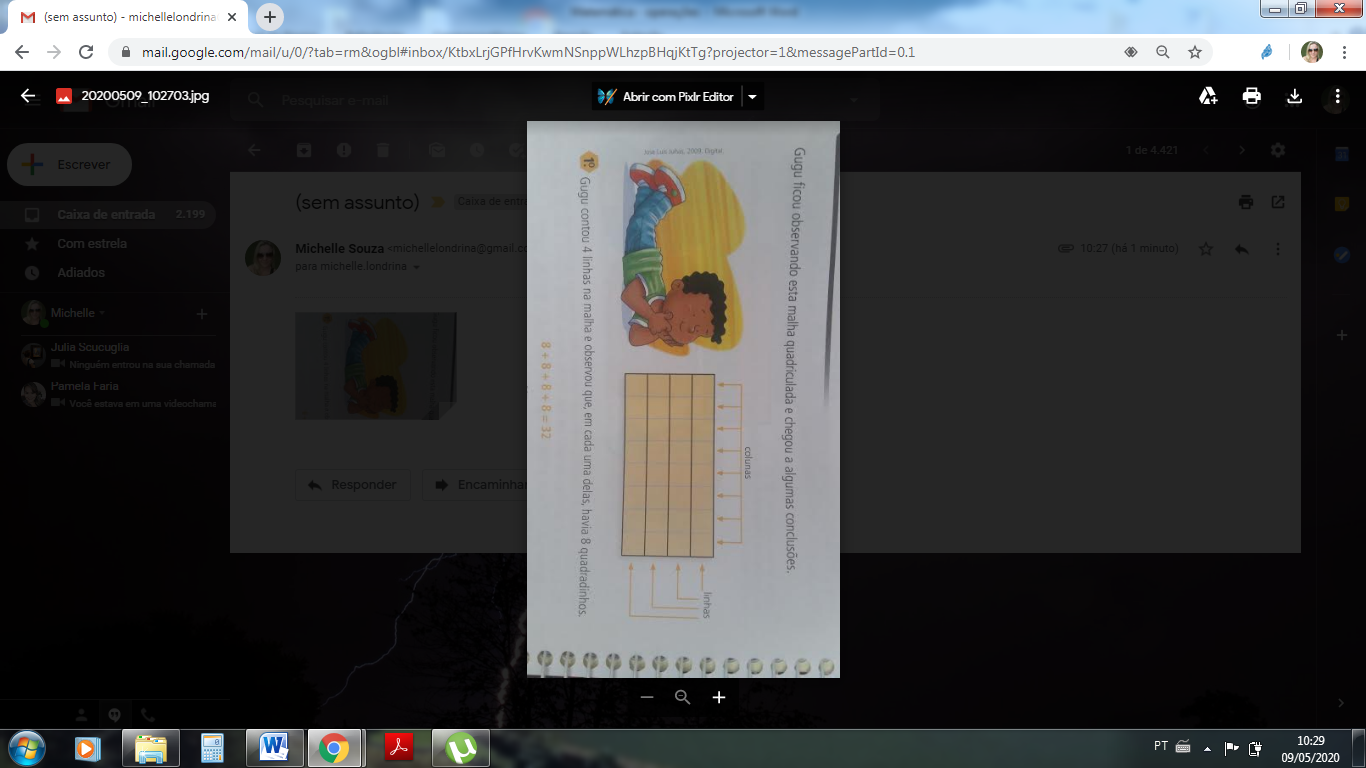 Gugu ficou observando esta malha quadriculada e chegou a algumas conclusões.	1° ) Gugu contou 4 linhas na malha e observou que, em cada uma das linhas, havia 8 quadradinhos.8 + 8 + 8 + 8 = 32ou4 X 8 = 322°)  Depois Gugu contou 8 colunas e viu que havia 4 quadradinhos em cada uma delas. Eram, portanto, 8 colunas com 4 quadradinhos em cada uma.Complete observando o exemplo acima.ouQual é a adição de parcelas iguais que determina o número de quadradinhos de cada figura? E a multiplicação correspondente a cada adição? Para responder a essas perguntas, pense no número de linhas e colunas de cada figura.          _________________	______________________		ou	ou__________________		 __________________       ___________________	                                          __________________________	ou	ou    _____________________	_________________________Complete o quadro a seguir.X1098765432108